   ҠАРАР                                                                          РЕШЕНИЕ18  апрель 2023 й.                          № 371                      18 апреля 2023 г.О предоставлении разрешения на отклонение от предельных параметров разрешенного строительства, реконструкции  объектов капитального строительства    на земельном участке, находящемся в административных границах сельского поселения Улу-Телякский сельсовет муниципального района Иглинский район  Республики Башкортостан	В соответствии со  статьей 40 Градостроительного кодекса Российской Федерации, на основании протокола проведения публичных слушаний, Совет сельского поселения Улу-Телякский сельсовет муниципального  района Иглинский район Республики Башкортостан  р е ш и л:	1.  Предоставить разрешение на отклонение от предельных параметров разрешенного строительства объектов капитального строительства, реконструкции объектов капитального строительства на земельном участке: 	- с кадастровым номером 02:26:030501:138, площадью 115 кв.м., по адресу: Республика Башкортостан, Иглинский район, с/с Улу-Телякский,с. Улу-Теляк, ул. Ленина,1/1,  для размещения магазина. 	 Разрешение на отклонение от предельных параметров разрешенного строительства, реконструкции объектов капитального строительства предоставляется при условии соблюдения требований технических регламентов.  	 2. Обнародовать настоящее решение  на информационных    стендах   в  здании администрации   сельского  поселения Улу-Телякский  сельсовет муниципального района Иглинский район Республики Башкортостан по адресу: РБ, Иглинский  район, с. Улу-Теляк, ул.Ленина,14а и разместить на официальном сайте сельского поселения Улу-Телякский сельсовет муниципального района Иглинский Республики Башкортостан в информационно-телекоммуникационной сети Интернет.	3. Контроль  за  исполнением  настоящего  решения  возложить  на постоянную  комиссию  Совета  сельского  поселения  Улу-Телякский  сельсовет  муниципального  района   Иглинский  район  по  развитию  предпринимательства,  земельным  вопросам, благоустройству и экологии  (председатель –  Мухаметшин Р.Р.).Глава сельского поселения 							          Р.Р.Чингизов	  ҠАРАР                                                                             РЕШЕНИЕ            18  апрель 2023 й.                          № 373                      18 апреля 2023 г.Об уточнении плана доходов и расходов бюджета сельского поселения Улу-Телякский сельсовет муниципального района Иглинский район Республики Башкортостан 	Заслушав информацию Главы сельского поселения Улу-Телякский сельсовет  муниципального района Иглинский район Чингизова Р.Р., о расходовании средств. Совет сельского поселения Улу-Телякский  сельсовет муниципального района Иглинский район Республики Башкортостан  р е ш и л:	За счет свободного остатка по состоянию на 01.01.2023г:	1. Увеличить расходную часть бюджета на 59035,23 рублей, в том числе:	791  0107  9910100200  244  131111  2261100  -  59035,23 рублей	- на подготовку и проведение выборов.2. Контроль за исполнением данного решения возложить на постоянную комиссию  Совета по бюджету, налогам, вопросам муниципальной собственности (председатель  -  Гималтдинова Г.Р.).Глава  сельского  поселения 						                      Р.Р.ЧингизовҠАРАР                                                                        РЕШЕНИЕ18  апрель 2023 й.                    № 374                      18 апреля 2023 г.   О деятельности  администрации  сельского  поселения Улу-Телякский сельсовет  муниципального  района  Иглинский  район Республики  Башкортостан в  2022  году 	Заслушав и обсудив информационный доклад «О  деятельности  администрации  сельского  поселения Улу-Телякский сельсовет  муниципального  района  Иглинский  район Республики  Башкортостан в  2022  году», Совет сельского поселения  Улу-Телякский сельсовет муниципального района   Иглинский  район Республики Башкортостан р е ш и л:1. Информацию о деятельности администрации сельского поселения Улу-Телякский сельсовет муниципального района Иглинский район Республики Башкортостан в 2022 году принять к сведению.	2.Главе   сельского  поселения Улу-Телякский сельсовет необходимо  довести  до населения  информацию о деятельности администрации сельского поселения Улу-Телякский сельсовет муниципального района Иглинский район Республики Башкортостан в 2022 году.  	3.Главе сельского  поселения учесть  замечания  и  включить  в  план    работы  на  2023год, высказанные  предложения  и  замечания  по  отчету.   	4. Обнародовать  настоящее решение на информационном стенде в  здании администрации   сельского  поселения муниципального района Иглинский район.5. Контроль за исполнением    данного  решения  возложить на постоянные комиссии  Совета сельского поселения  Улу-Телякский сельсовет муниципального района   Иглинский  район Республики Башкортостан.            Глава  сельского  поселения 						                      Р.Р.ЧингизовҠАРАР                                                                       РЕШЕНИЕ18  апрель 2023 й.                    № 375                      18 апреля 2023 г.О  деятельности  Совета  сельского  поселения Улу-Телякский  сельсовет  муниципального  района  Иглинский  район Республики Башкортостан за  2022 год 	Заслушав  и  обсудив  информационный доклад «О  деятельности     Совета  сельского  поселения  Улу-Телякский  сельсовет  муниципального  района  Иглинский  район  за  2022  год», Совет сельского поселения  Улу-Телякский сельсовет муниципального района   Иглинский  район Республики Башкортостан р е ш и л:1. Информацию  о  деятельности  Совета  сельского  поселения Улу-Телякский  сельсовет  муниципального района Иглинский район Республики Башкортостан  за 2022  году принять к сведению.	2. Депутатскому  корпусу   Совета сельского поселения Улу-Телякский  сельсовет  муниципального района Иглинский район Республики Башкортостан  необходимо  довести  до населения  информацию  о деятельности     Совета   сельского  поселения Улу-Телякский  сельсовет за  2022  год.  	3. Депутатскому корпусу учесть и  включить  в  план    работы  на  2023 год, высказанные  предложения  и  замечания.4. Контроль  за  выполнением   данного  решения  возложить на постоянную комиссию по   социально-гуманитарным  вопросам Совета сельского  поселения Улу-Телякский  сельсовет муниципального района Иглинский район Республики Башкортостан( председатель - Жирнов В.Н.).                                                                                                                                                                                                                                        Глава  сельского  поселения 						                      Р.Р.ЧингизовБАШҠОРТОСТАН РЕСПУБЛИКАҺЫИГЛИН РАЙОНЫ
МУНИЦИПАЛЬ РАЙОНЫНЫҢ 
ОЛО ТЕЛӘК АУЫЛ СОВЕТЫАУЫЛ  БИЛӘМӘҺЕ  СОВЕТЫ (БАШКОРТОСТАН РЕСПУБЛИКАҺЫИГЛИН РАЙОНЫОЛО  ТЕЛӘК АУЫЛ СОВЕТЫ)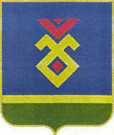 СОВЕТ СЕЛЬСКОГО ПОСЕЛЕНИЯУЛУ-ТЕЛЯКСКИЙ СЕЛЬСОВЕТ   МУНИЦИПАЛЬНОГО РАЙОНА ИГЛИНСКИЙ РАЙОН
РЕСПУБЛИКИ  БАШКОРТОСТАН(УЛУ-ТЕЛЯКСКИЙ СЕЛЬСОВЕТ   ИГЛИНСКОГО РАЙОНАРЕСПУБЛИКИ  БАШКОРТОСТАНБАШҠОРТОСТАН РЕСПУБЛИКАҺЫИГЛИН РАЙОНЫ
МУНИЦИПАЛЬ РАЙОНЫНЫҢ 
ОЛО ТЕЛӘК АУЫЛ СОВЕТЫАУЫЛ  БИЛӘМӘҺЕ  СОВЕТЫ (БАШКОРТОСТАН РЕСПУБЛИКАҺЫИГЛИН РАЙОНЫОЛО  ТЕЛӘК АУЫЛ СОВЕТЫ)СОВЕТ СЕЛЬСКОГО ПОСЕЛЕНИЯУЛУ-ТЕЛЯКСКИЙ СЕЛЬСОВЕТ   МУНИЦИПАЛЬНОГО РАЙОНА ИГЛИНСКИЙ РАЙОН
РЕСПУБЛИКИ  БАШКОРТОСТАН(УЛУ-ТЕЛЯКСКИЙ СЕЛЬСОВЕТ   ИГЛИНСКОГО РАЙОНАРЕСПУБЛИКИ  БАШКОРТОСТАНБАШҠОРТОСТАН РЕСПУБЛИКАҺЫИГЛИН РАЙОНЫ
МУНИЦИПАЛЬ РАЙОНЫНЫҢ 
ОЛО ТЕЛӘК АУЫЛ СОВЕТЫАУЫЛ  БИЛӘМӘҺЕ  СОВЕТЫ (БАШКОРТОСТАН РЕСПУБЛИКАҺЫИГЛИН РАЙОНЫОЛО  ТЕЛӘК АУЫЛ СОВЕТЫ)СОВЕТ СЕЛЬСКОГО ПОСЕЛЕНИЯУЛУ-ТЕЛЯКСКИЙ СЕЛЬСОВЕТ   МУНИЦИПАЛЬНОГО РАЙОНА ИГЛИНСКИЙ РАЙОН
РЕСПУБЛИКИ  БАШКОРТОСТАН(УЛУ-ТЕЛЯКСКИЙ СЕЛЬСОВЕТ   ИГЛИНСКОГО РАЙОНАРЕСПУБЛИКИ  БАШКОРТОСТАНБАШҠОРТОСТАН РЕСПУБЛИКАҺЫИГЛИН РАЙОНЫ
МУНИЦИПАЛЬ РАЙОНЫНЫҢ 
ОЛО ТЕЛӘК АУЫЛ СОВЕТЫАУЫЛ  БИЛӘМӘҺЕ  СОВЕТЫ (БАШКОРТОСТАН РЕСПУБЛИКАҺЫИГЛИН РАЙОНЫОЛО  ТЕЛӘК АУЫЛ СОВЕТЫ)СОВЕТ СЕЛЬСКОГО ПОСЕЛЕНИЯУЛУ-ТЕЛЯКСКИЙ СЕЛЬСОВЕТ   МУНИЦИПАЛЬНОГО РАЙОНА ИГЛИНСКИЙ РАЙОН
РЕСПУБЛИКИ  БАШКОРТОСТАН(УЛУ-ТЕЛЯКСКИЙ СЕЛЬСОВЕТ   ИГЛИНСКОГО РАЙОНАРЕСПУБЛИКИ  БАШКОРТОСТАН